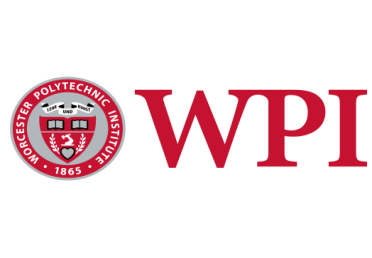 *Students entering the BME PhD program after earning a Bachelor’s degree take 90 credits of courses and thesis credit to complete the PhD degree at WPI.  Students entering the BME PhD program with a Master’s degree take 60 credits. Student Name:  											Research Advisor (if known):  									Laboratory RotationsFall (Lab/PI):  				  	Spring (Lab/PI):  					Biomedical Engineering Courses (12 credits)Course Number and Name						Semester		CreditsTotal:		Life Science and Advanced Mathematics Courses (minimum 3 credits each; 9 credits total)Course Number and Name						Semester		Credits												Total:		Elective Courses (12 credits)Course Number and Name						Semester		CreditsTotal:		Responsible Conduct of Research (1 credit)Course Number and Name						Semester		CreditsBME 591. Graduate Seminar (Semester):  1.		  	 2. 		 3.		 4.		